Tisztelt Közgyűlés!A katasztrófavédelemről és a hozzá kapcsolódó egyes törvények módosításáról szóló 
2011. évi CXXVIII. törvény 19. § (2) bekezdése alapján a vármegyei közgyűlés elnöke a katasztrófavédelmi feladatait a hivatásos katasztrófavédelmi szerv közreműködésével látja el, ezért indokolt, hogy a vármegyei katasztrófavédelmi helyzetről évente tájékoztatást kapjon a közgyűlés. A Hajdú-Bihar Vármegyei Katasztrófavédelmi Igazgatóság megküldte a 2022. évi tevékenységéről szóló tájékoztatóját, mely az előterjesztés mellékletét képezi. A Hajdú-Bihar Megyei Katasztrófavédelmi Igazgatóság (2023. január 1-jétől Hajdú-Bihar Vármegyei Katasztrófavédelmi Igazgatóság) (a továbbiakban: igazgatóság) a 2022. évi célkitűzéseit az országos stratégiai célok alapján, a vármegyei sajátosságokra és a fő veszélyeztető hatásokra figyelemmel határozta meg. Az igazgatóság biztosította a lakosság élet és vagyonbiztonságát. Feladatait rendezett, szabályozott keretek között, a kialakult helyzetre való megfelelő szintű reagálással látta el a vármegye közbiztonságának növelése érdekében. A katasztrófavédelem hatósági szakterületének munkáját 2022 évben is az ügyfélközpontú támogató hatósági jelenlét, a széleskörű előzetes tervegyeztetések és a konzultációs lehetőségek, valamint a hatósági és szakhatósági tevékenységek, az eljárások szakszerű és jogszerű lefolytatása jellemezte. Az országos jogalkalmazási gyakorlatnak, az ügyfelekkel való szoros együttműködésnek, a szolgáltató közigazgatási szemléletnek köszönhetően a hatósági és iparbiztonsági felügyelet alatt álló szervezetek a szabályokat jellemzően betartották. Az önkéntes jogkövetés és ezáltal a biztonság Hajdú-Bihar vármegyében erősödött. A nemzetgazdasági szempontból kiemelt fejlesztések megvalósulását a kiegyensúlyozott, tudatosan tervezett hatósági munka biztosította.Az igazgatóság továbbra is kiemelt figyelmet fordított a fehér folton közreműködő, vagy önálló beavatkozást vállaló önkéntes tűzoltó egyesületekre, ezzel segítve elő a káresetek felszámolásában való közreműködésüket. Az önkéntességet a pályázatok által biztosított támogatási rendszer jelentősen előmozdította, melynek eredményeként folyamatosan nő az egyesületek feladatvállalása a beavatkozások területén.Nem tervezett feladatokat generált az ukrán orosz háborús konfliktus nyomán az Ukrajnából hazánkba menekültek ellátásának és elszállásolásának koordinálása. Ez szoros együttműködést követelt meg a Szabolcs-Szatmár-Bereg Vármegyei Katasztrófavédelmi Igazgatósággal. A háborús helyzethez kapcsolható személyi és dologi költségek gyűjtése, jelentése rendszeres, folyamatos napi munkát jelentett, míg az anyagi-gazdasági szolgáltatásra történő kijelöléssel összefüggő kártalanítási eljárásokban az igazgatóság több szakterülete dolgozott együtt. A védelmi és biztonsági tevékenységek összehangolásáról szóló 
2021. évi XCIII. törvény (továbbiakban: VBÖ), illetve a végrehajtási rendeletei hatályba lépését követően az okmány és tervrendszereikben átvezetésre kerültek a megváltozott megnevezések és fogalmak. A gazdálkodási tevékenységet a törvényes működés, a takarékosság, az ésszerű és költséghatékony forrásfelhasználás és a feladatok végzését segítő informatikai szolgáltatások ütemezett biztosítása jellemezte. Az igazgatóság a rendelkezésre álló előirányzatokat költségtakarékos, ésszerű gazdálkodással használta fel.Az ügyintézés és ügyiratkezelés az e –közigazgatási programban kitűzött céloknak megfelelően biztosított. Irataikat, a jogszabályi kivételektől eltekintve, kizárólag elektronikusan készítették és kezelték, tovább csökkentve a papír alapú iratforgalmat.Vármegyénkben a lakosság állandó tájékozódási forrásként tekintett az igazgatóság ügyfélszolgálatára, melynek keretében állandó kapcsolatot tartottak az őket megkereső állampolgárokkal, az általuk megjelenített, hatáskörükbe tartozó problémákat megoldották, az azon túlmutató ügyeket a hatáskörrel és illetékességgel rendelkező szerv felé továbbították.A tájékoztató a következő tagolásban mutatja be a különböző szakterületeken végzett tevékenységeket:a vármegye veszélyeztetettségének ismertetése,a tűzoltásokról és a műszaki mentésekről,polgári védelmi feladatok ellátása,műveletirányítás,hatósági tevékenység,iparbiztonság,gazdasági fejlesztések és humánerőforrás,társszervekkel való együttműködés tapasztalatai,kommunikációs tevékenység, kapcsolattartás a lakossággal,2023. évi feladatok.Kérem a közgyűlést, a Hajdú-Bihar Vármegyei Katasztrófavédelmi Igazgatóság 2022. évi tevékenységéről szóló tájékoztató elfogadására.HATÁROZATI JAVASLATHajdú-Bihar Vármegye Önkormányzata Közgyűlése a Hajdú-Bihar Vármegye Önkormányzata Közgyűlése és Szervei Szervezeti és Működési Szabályzatáról szóló 
4/2023. (IV. 3.) önkormányzati rendelet 18. § (1) bekezdés c) pontjára figyelemmel 1./ a Hajdú-Bihar Vármegyei Katasztrófavédelmi Igazgatóság 2022. évben végzett tevékenységéről szóló tájékoztatót elfogadja.2./ A közgyűlés felkéri elnökét, hogy határozatáról a Hajdú-Bihar Vármegyei Katasztrófavédelmi Igazgatóság igazgatóját tájékoztassa.Végrehajtásért felelős:	Pajna Zoltán, a vármegyei közgyűlés elnökeHatáridő:			2023. június 7.A határozati javaslat elfogadása egyszerű többséget igényel.Debrecen, 2023. május 19.										Pajna Zoltán										      elnökAz előterjesztés a törvényességi követelményeknek megfelel:Dr. Dobi Csaba      jegyző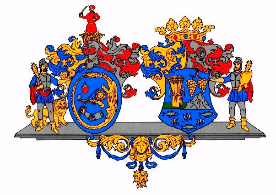 Hajdú-Bihar Vármegye ÖnkormányzatánakKözgyűléseKÖZGYŰLÉSI ELŐTERJESZTÉS2.Előterjesztő:Pajna Zoltán, a Közgyűlés elnökeTárgy:Tájékoztató a Hajdú-Bihar Vármegyei Katasztrófavédelmi Igazgatóság 2022. évi tevékenységérőlKészítette:Pintér Antal Tamás, tű. ezredes, igazgató, tanácsosKraszitsné dr. Czár EszterMelléklet:Tájékoztató (Előterjesztés melléklete)Véleményező bizottság:Fejlesztési, Tervezési és Stratégiai Bizottság